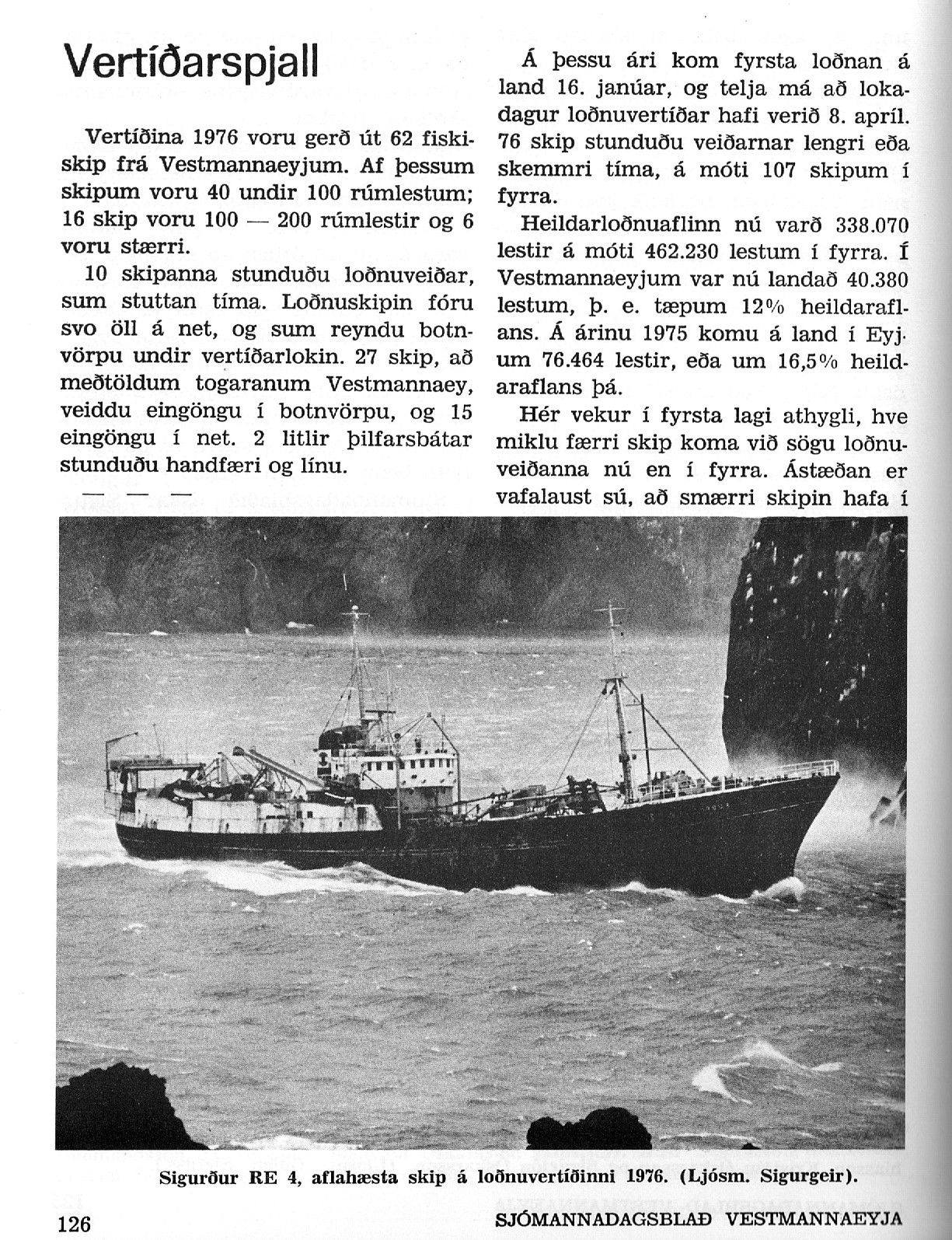 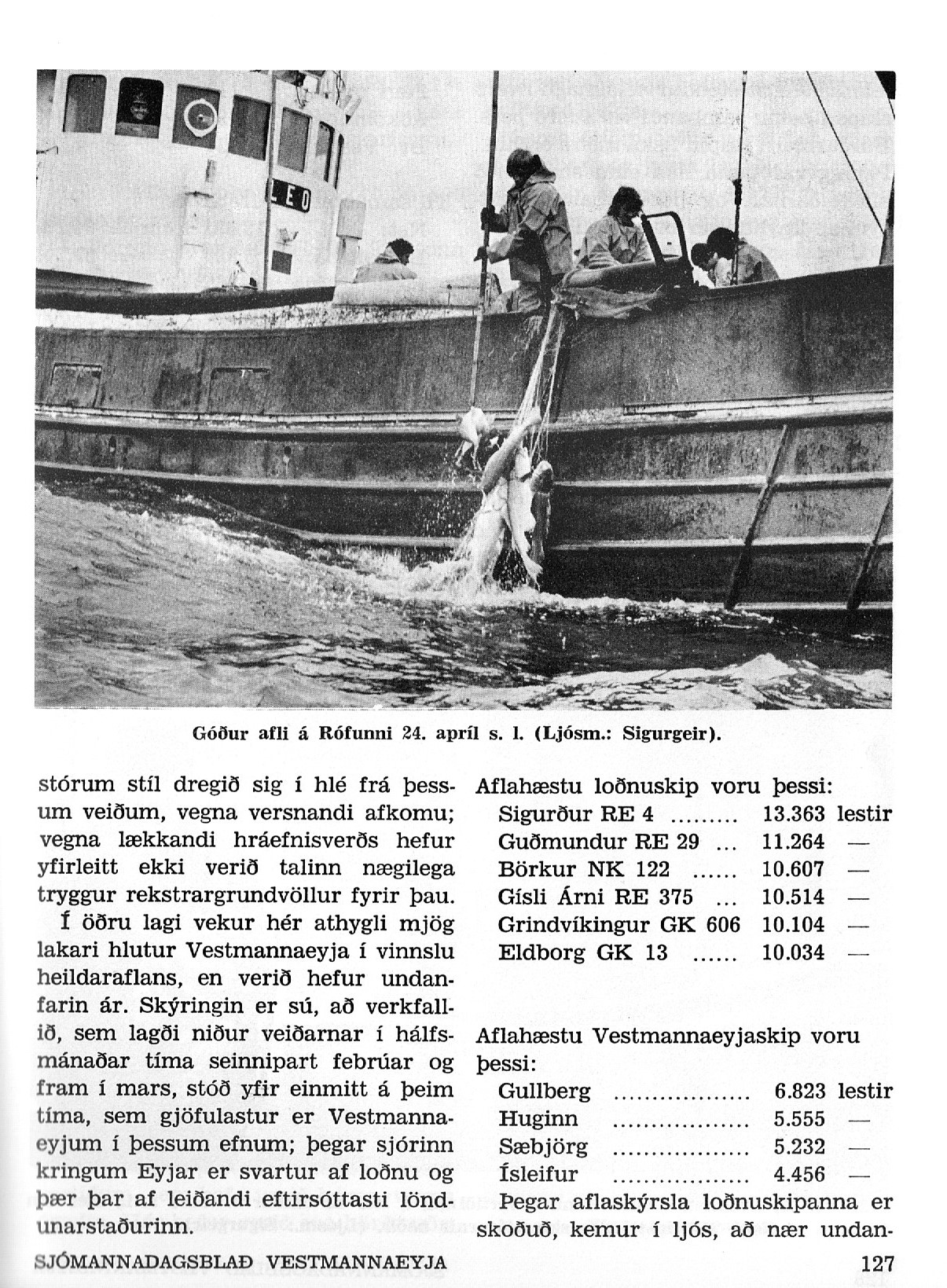 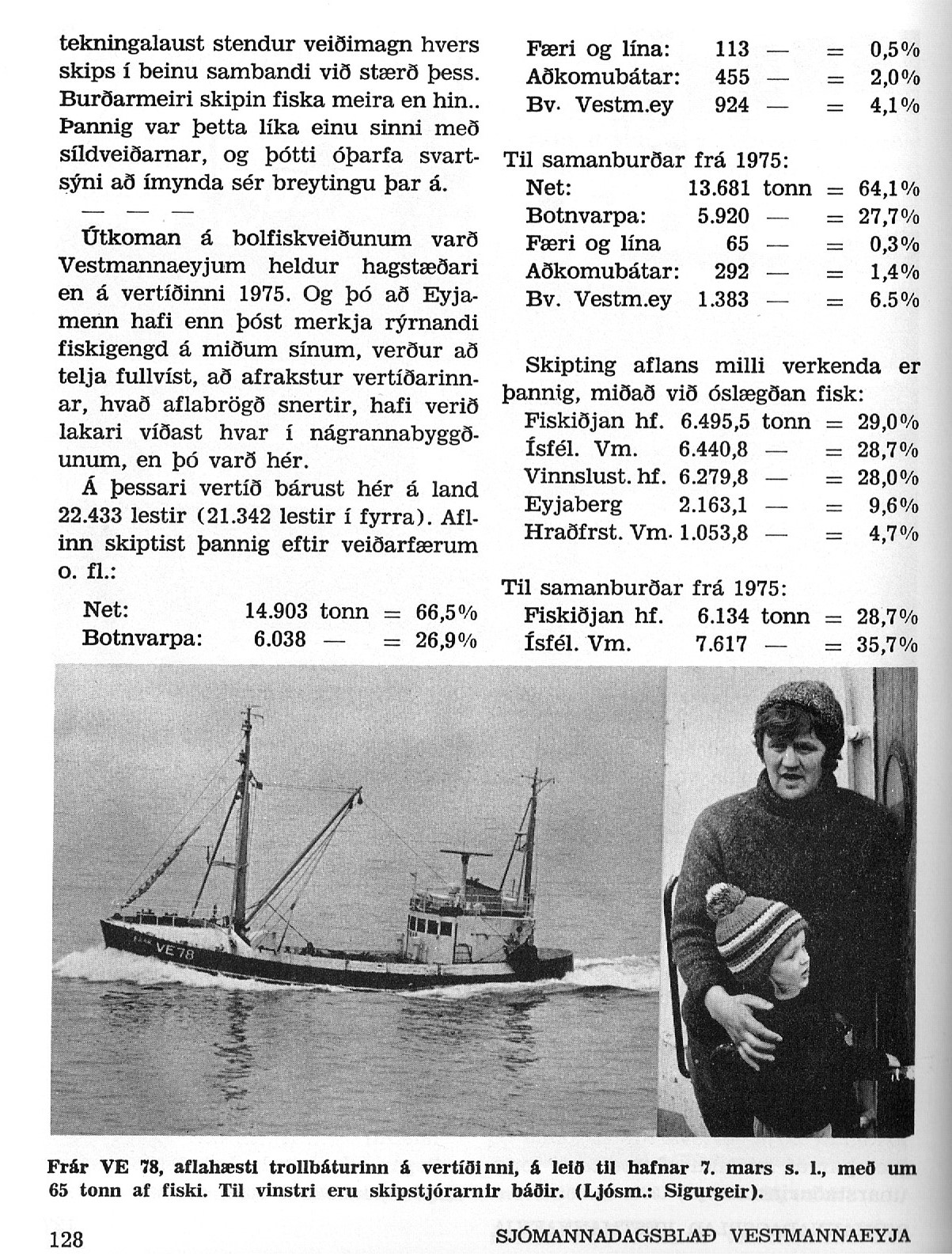 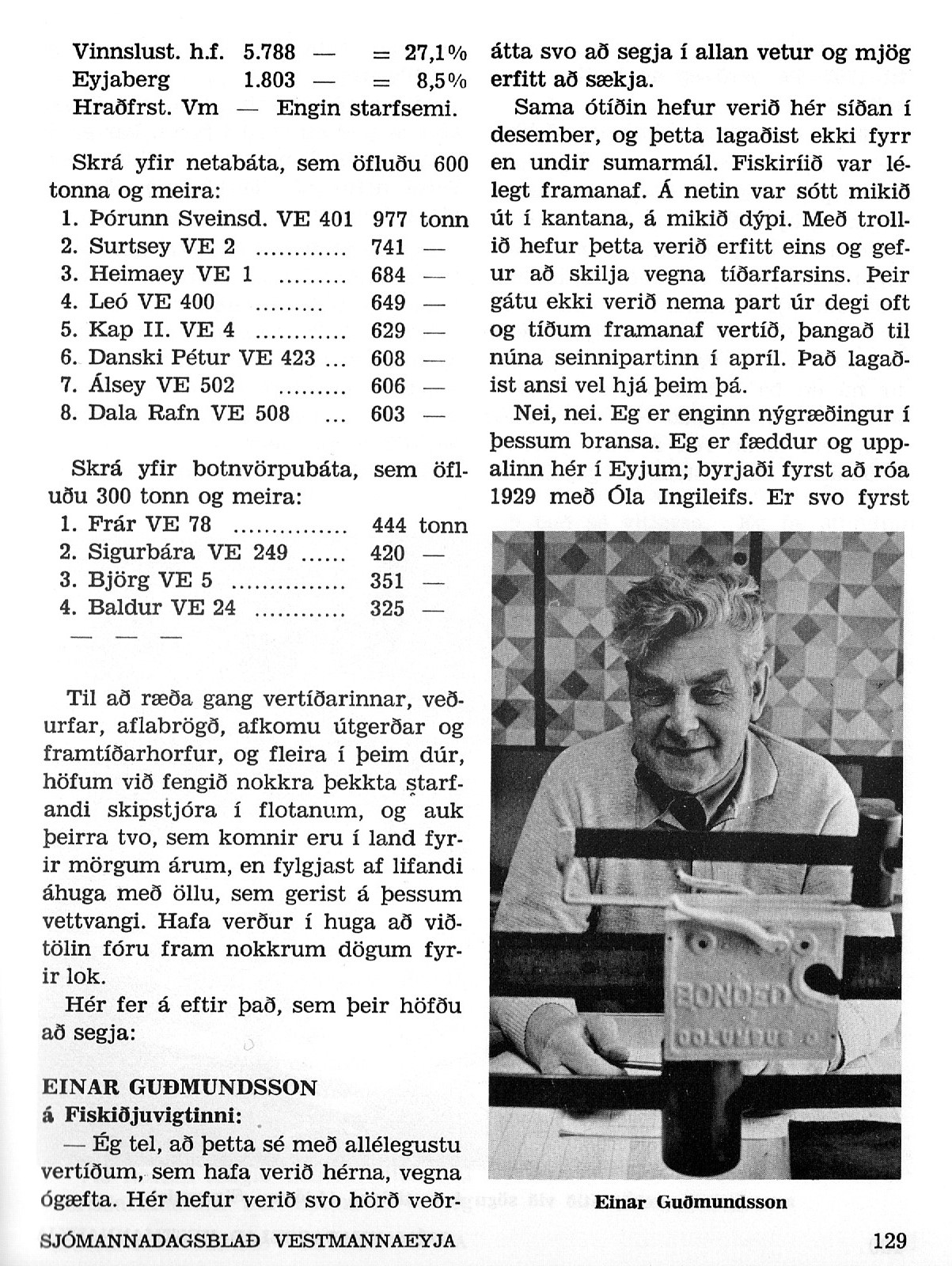 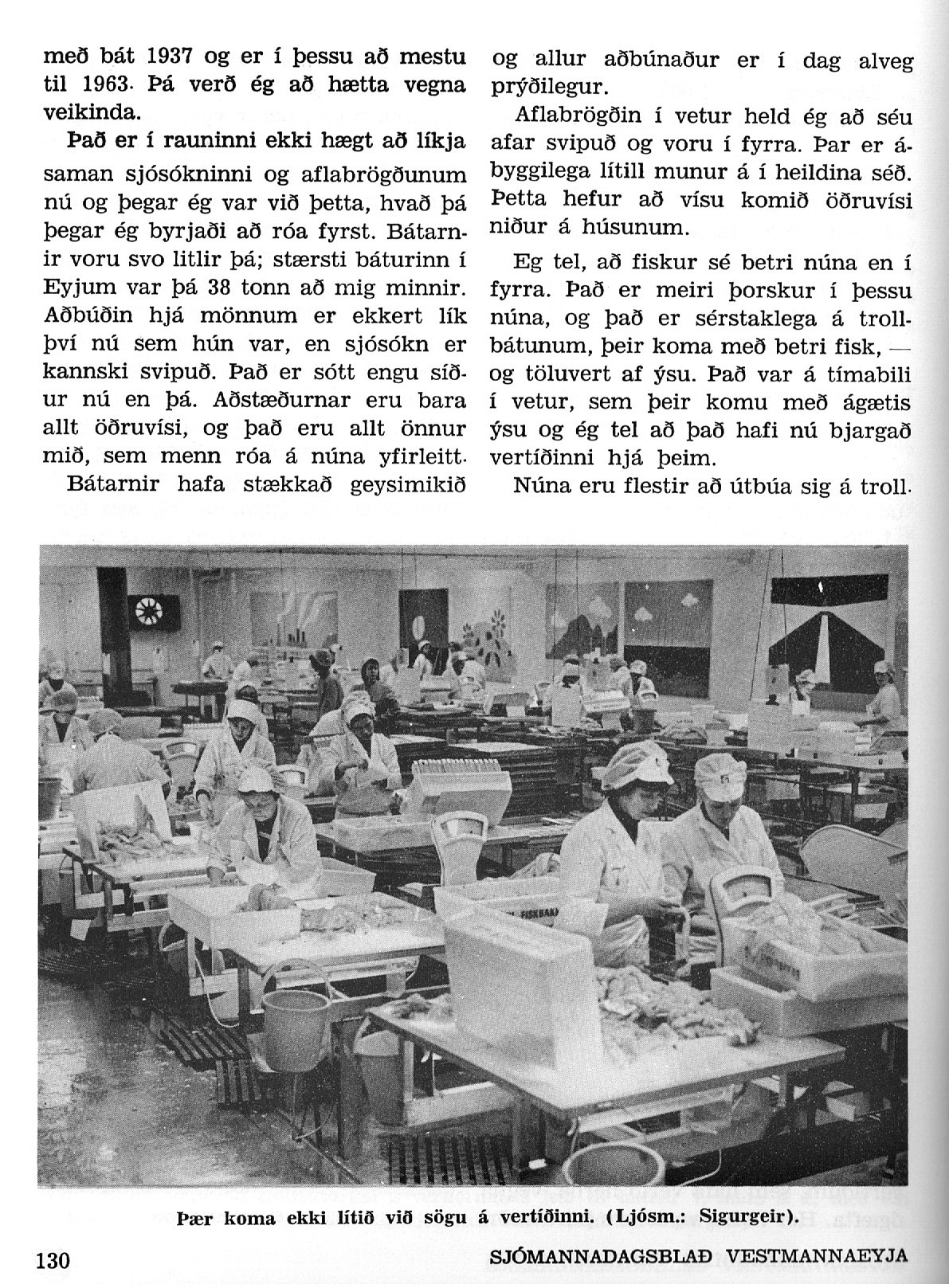 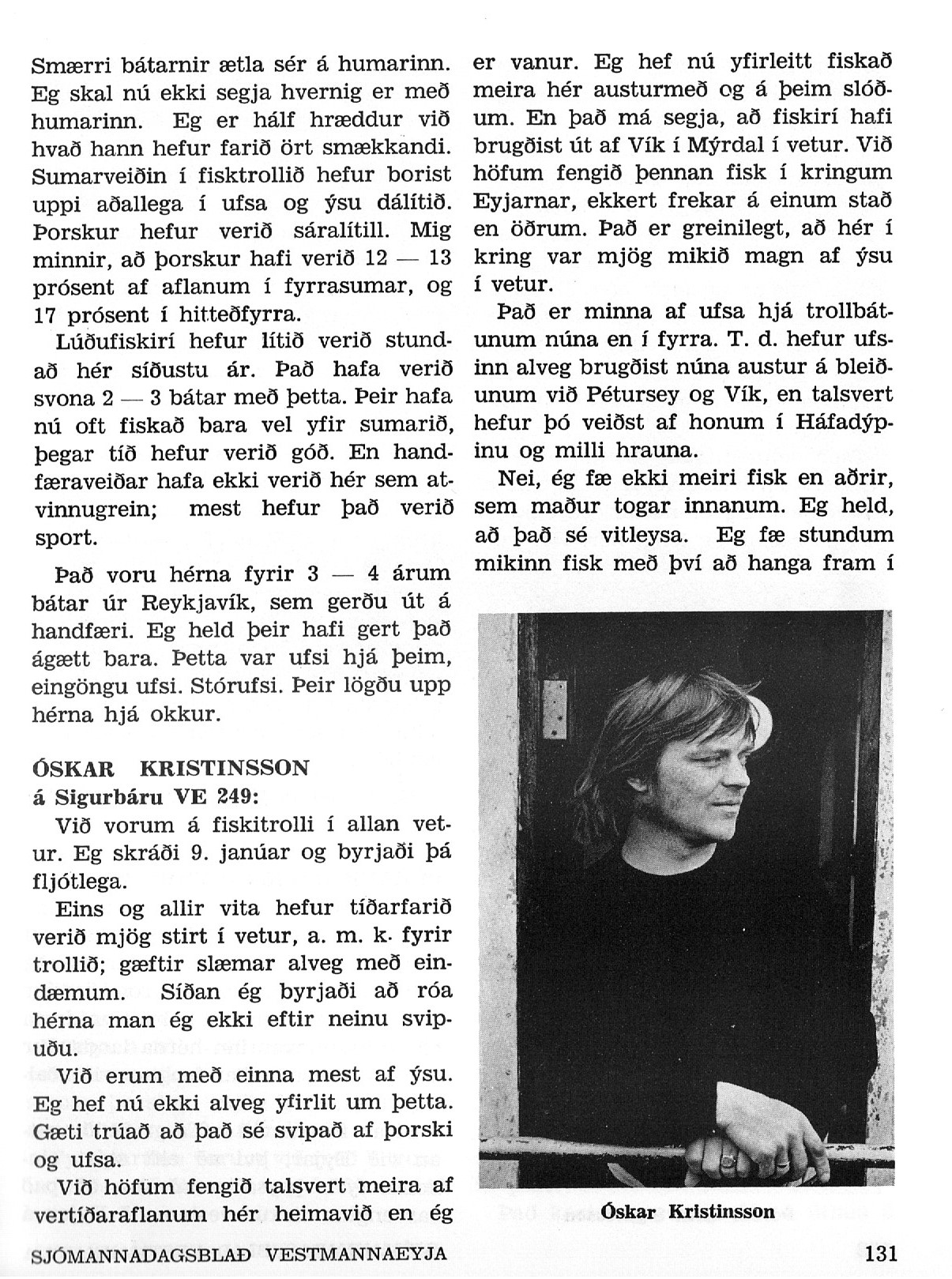 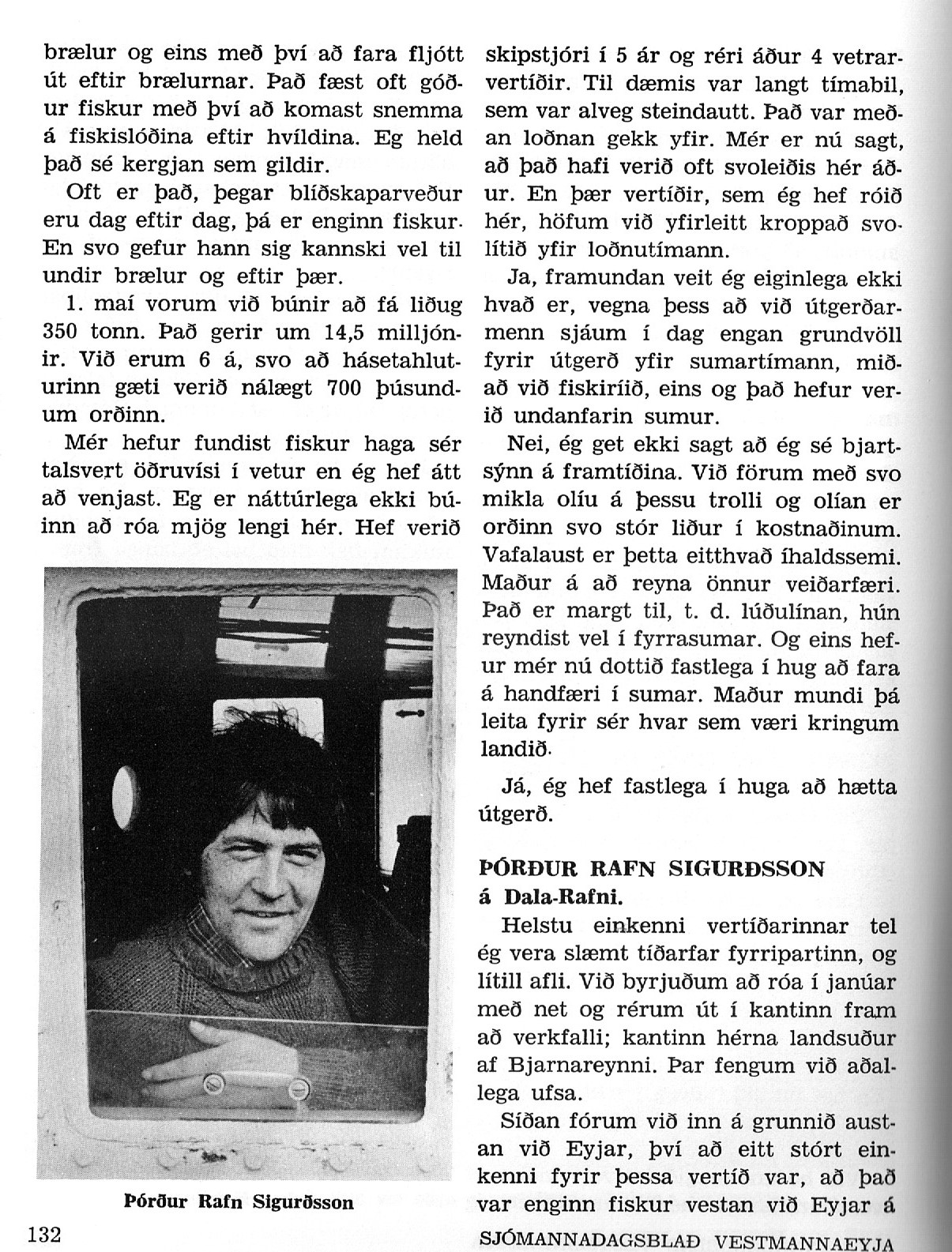 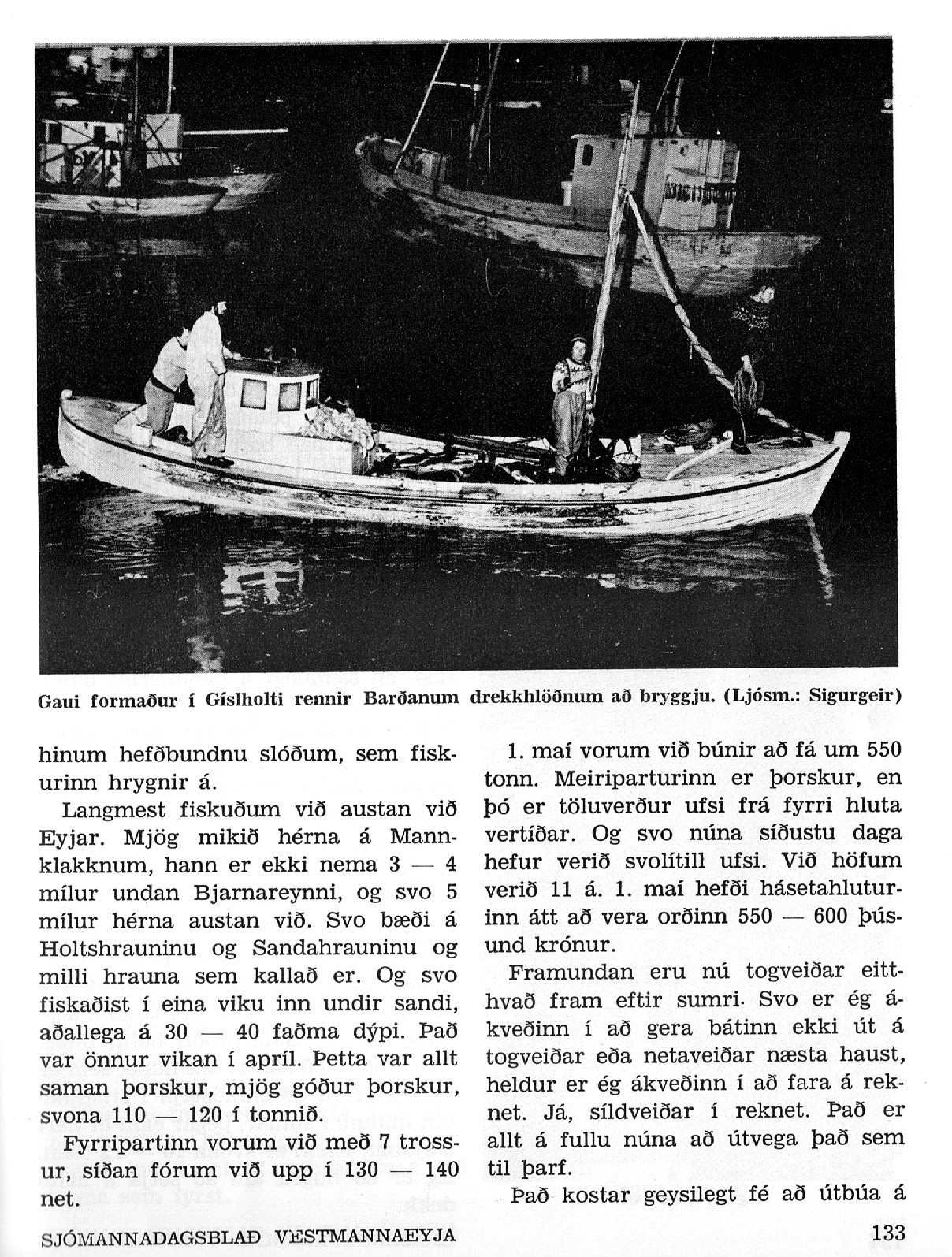 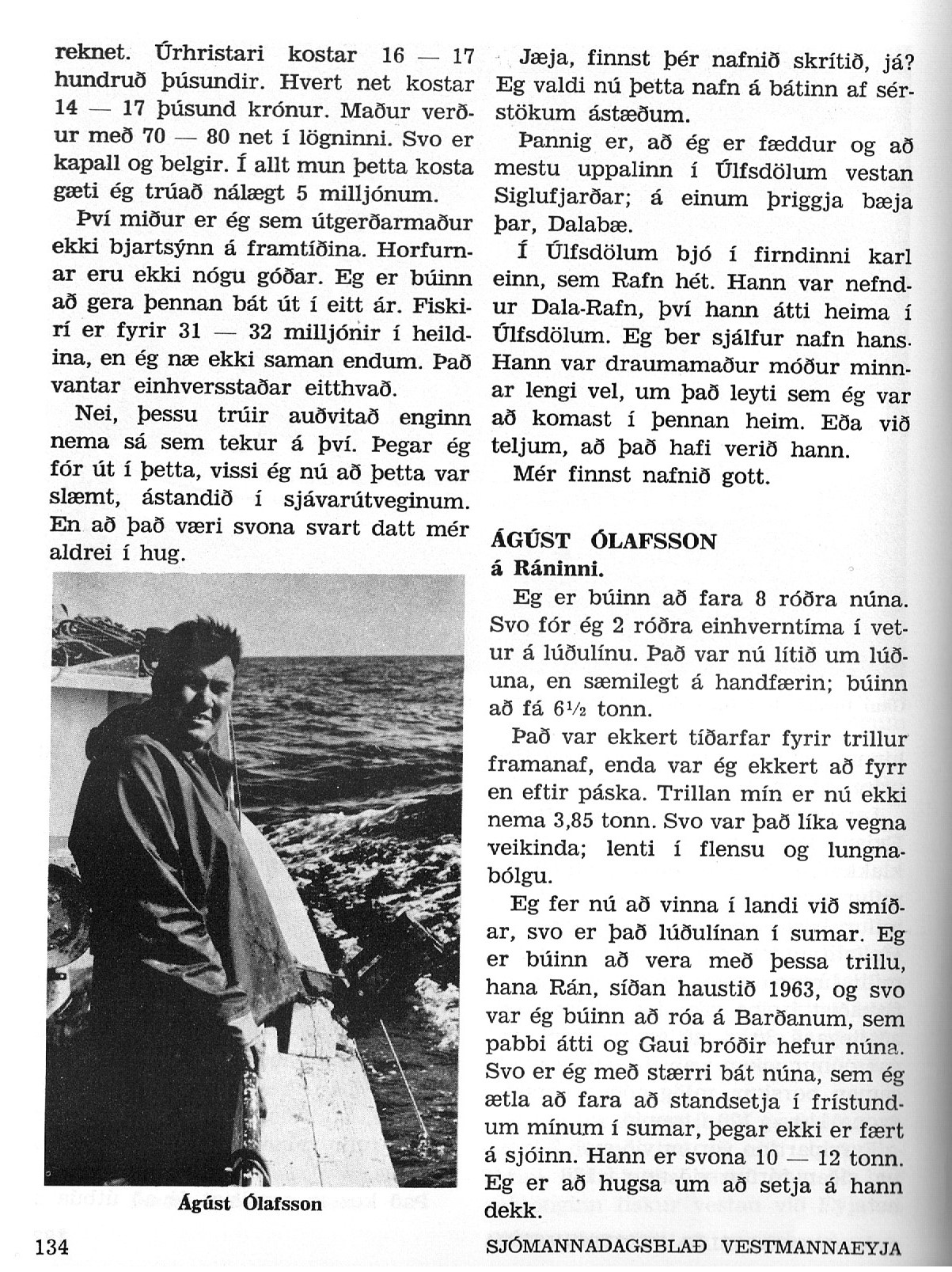 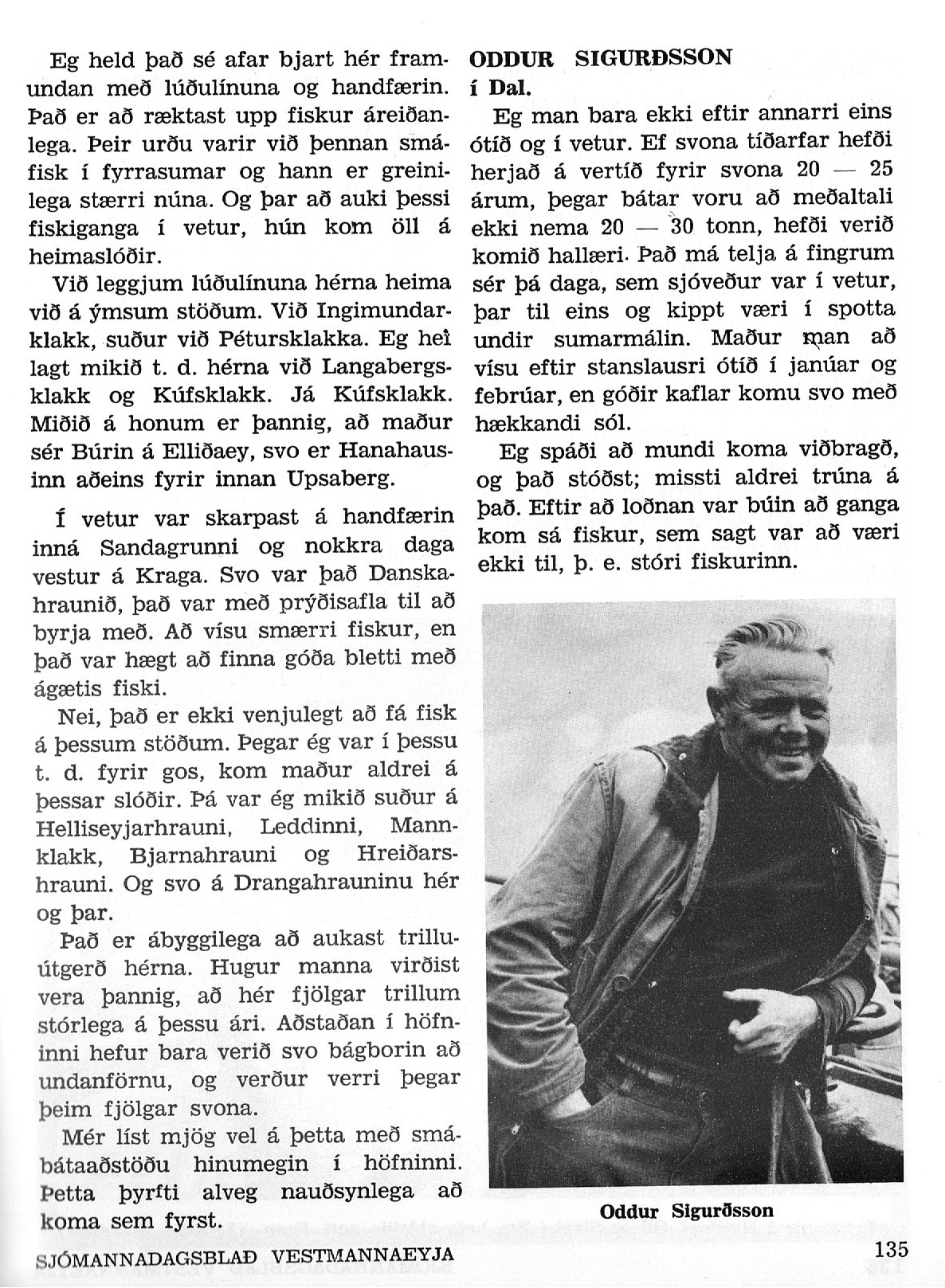 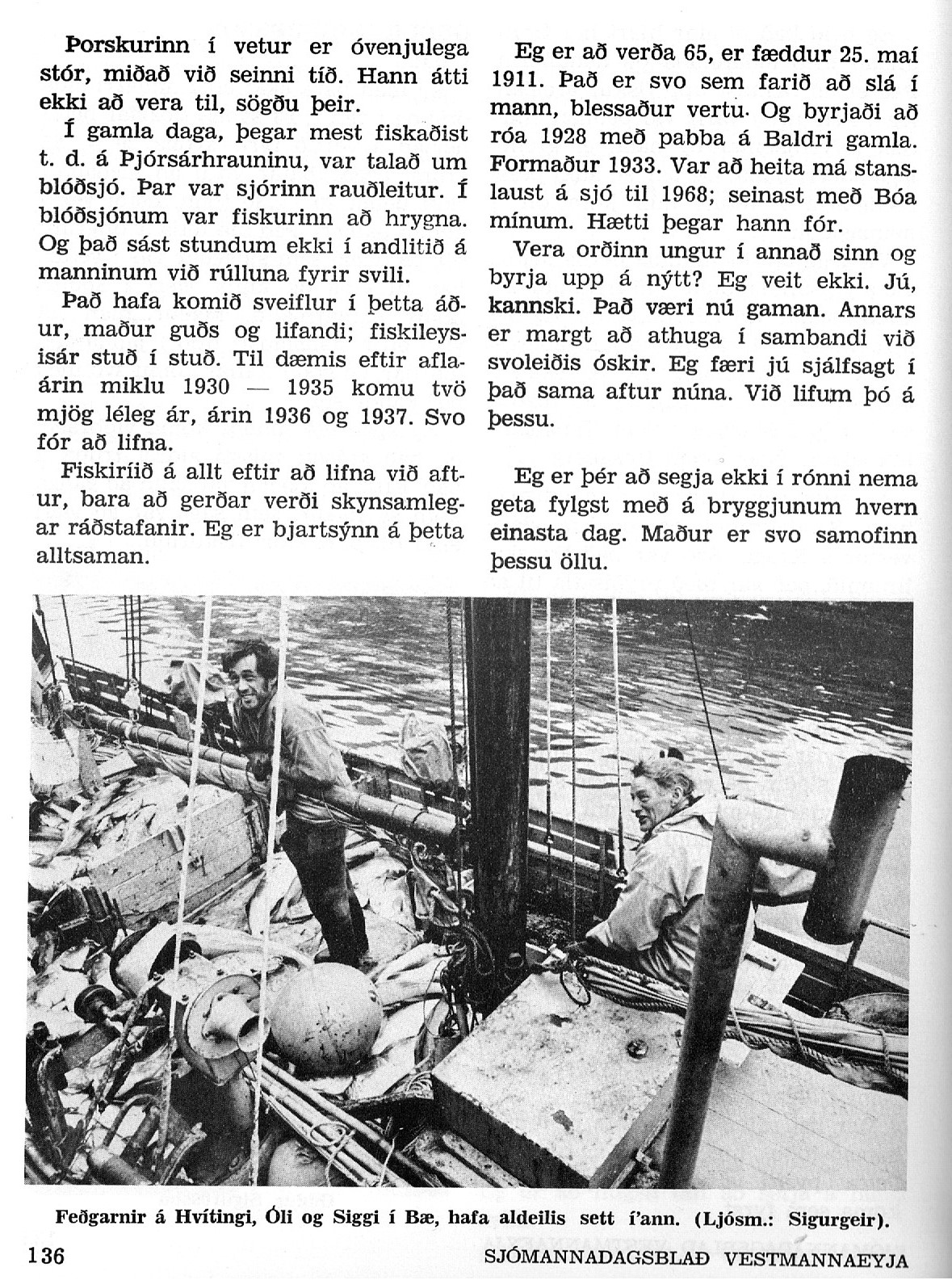 Tekið uppúr sjómannadagsblaði 1976.